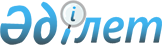 Денисов ауданының 2013-2015 жылдарға арналған бюджеті туралыҚостанай облысы Денисов ауданы мәслихатының 2012 жылғы 20 желтоқсандағы № 58 шешімі. Қостанай облысының Әділет департаментінде 2012 жылғы 27 желтоқсанда № 3953 тіркелді      РҚАО ескертпесі.

      Мәтінде авторлық орфография және пунктуация сақталған.

      Қазақстан Республикасының 2001 жылғы 23 қаңтардағы "Қазақстан Республикасындағы жергілікті мемлекеттік басқару және өзін-өзі басқару туралы" Заңының 6-бабы 1-тармағының 1) тармақшасына, Қазақстан Республикасының 2008 жылғы 4 желтоқсандағы Бюджет кодексінің 75-бабына сәйкес, Қостанай облыстық мәслихатының 2012 жылғы 7 желтоқсандағы № 101 "Қостанай облысының 2013-2015 жылдарға арналған облыстық бюджеті туралы" шешімінің (Нормативтік құқықтық актілерді мемлекеттік тіркеу тізілімінде нөмірімен 3930 тіркелген) негізінде Денисов аудандық мәслихаты ШЕШТІ:



      1. Денисов ауданының 2013-2015 жылдарға арналған бюджеті тиісінше 1, 2 және 3-қосымшаларға сәйкес, оның ішінде 2013 жылға келесі көлемдерде бекітілсін:



      1) кірістер – 1996997,1 мың теңге, оның ішінде:

      салықтық түсімдер бойынша – 518915,0 мың теңге;

      салықтық емес түсімдер бойынша – 3251,0 мың теңге;

      негізгі капиталды сатудан түсетін түсімдер бойынша – 22722, 0 мың теңге;

      трансферттер түсімі бойынша – 1452109,1 мың теңге;



      2) шығындар – 2013062,7 мың теңге;



      3) таза бюджеттік кредиттеу – 43897,0 мың теңге, оның ішінде:

      бюджеттік кредиттер – 47238,0 мың теңге;

      бюджеттік кредиттерді өтеу – 3341,0 мың теңге;



      4) қаржы активтерімен операциялар бойынша сальдо – 0,0 мың теңге;



      5) бюджет тапшылығы (профициті) – - 59962,6 мың теңге;



      6) бюджет тапшылығын қаржыландыру (профицитін пайдалану) – 59962,6 мың теңге.

      Ескерту. 1-тармақ жаңа редакцияда - Қостанай облысы Денисов ауданы мәслихатының 12.12.2013 № 83 шешімімен (01.01.2013 бастап қолданысқа енгізіледі).



      2. 2013 жылға арналған аудандық бюджетте облыстық бюджеттен аудан бюджетіне берілетін субвенциялар көлемі 935093,0 мың теңге сомасында қарастырылғаны ескерілсін.

      Аудандық бюджеттен облыстық бюджетке бюджеттік алулар қарастырылмаған.



      3. 2013 жылға арналған аудандық бюджетте аудан мәслихаты тексеру комиссиясының қысқартылуына байланысты облыстық бюджетке 2131,0 мың теңге сомасында трансферттердің түсімдері қарастырылсын.



      3-1. 2013 жылға арналған ауданның бюджетінде нысаналы трансферттерді 1450,2 мың теңге сомасында қайтару қарастырылғаны ескерілсін, оның ішінде:

      республикалық бюджетке 464,6 мың теңге сомасында;

      облыстық бюджетке 985,6 мың теңге.

      Ескерту. Шешім 3-1-тармақпен толықтырылды - Қостанай облысы Денисов ауданы мәслихатының 20.02.2013 № 8 шешімімен (01.01.2013 бастап қолданысқа енгізіледі).



      3-2. 2013 жылға арналған аудан бюджетінде жергілікті бюджеттен бөлінген пайдаланылмаған бюджеттік кредиттерді қайтару 960,0 мың теңге сомасында қарастырылғаны ескерілсін.

      Ескерту. Шешім 3-2-тармақпен толықтырылды - Қостанай облысы Денисов ауданы мәслихатының 11.07.2013 № 38 шешімімен (01.01.2013 бастап қолданысқа енгізіледі).



      4. 2013 жылға арналған аудандық бюджетте республикалық бюджеттен ағымдағы нысаналы трансферттердің түсімдері қарастырылғаны ескерілсін, оның ішінде:

      эпизоотияға қарсы іс-шараларды жүргізуге 56551,1 мың теңге сомасында;

      мамандарды әлеуметтік қолдау шараларын іске асыруға 6365,0 мың теңге сомасында;

      мектепке дейінгі білім беру ұйымдарында мемлекеттік білім беру тапсырысын іске асыруға 50844,0 мың теңге сомасында;

      Қазақстан Республикасында білім беруді дамытудың 2011-2020 жылдарға арналған мемлекеттік бағдарламасын іске асыруға 12291,0 мың теңге сомасында;

      жетім баланы (жетім балаларды) және ата-аналарының қамқорынсыз қалған баланы (балаларды) күтіп-ұстауға асыраушыларына ай сайынғы ақшалай қаражат төлемдері 7263,0 мың теңге сомасында;

      мектеп мұғалімдеріне және мектепке дейінгі білім беру ұйымдарының тәрбиешілеріне біліктілік санаты үшін қосымша ақы мөлшерін ұлғайтуға 9651,0 мың теңге сомасында;

      үш деңгейлі жүйе бойынша біліктілікті арттырудан өткен мұғалімдерге төленетін еңбекақыны арттыруға 7133,0 мың теңге сомасында;

      "Өңiрлердi дамыту" бағдарламасы шеңберiнде өңiрлердiң экономикалық дамытуға жәрдемдесу бойынша шараларды iске асыруға 16422,0 мың теңге сомасында;

      жергілікті атқарушы органдардың штат санын ұлғайтуға 7243,0 мың теңге сомасында.

      Ескерту. 4-тармақ жаңа редакцияда - Қостанай облысы Денисов ауданы мәслихатының 11.07.2013 № 38 шешімімен (01.01.2013 бастап қолданысқа енгізіледі).



      5. 2013 жылға арналған аудандық бюджетте облыстық бюджеттен нысаналы ағымдағы трансферттердің "№ 3 Денисов орта мектебі" коммуналдық мемлекеттік мекемесін ұстауға 20000,0 мың теңге сомасында қарастырылғаны ескерілсін.

      Ескерту. 5-тармақ жаңа редакцияда - Қостанай облысы Денисов ауданы мәслихатының 20.02.2013 № 8 шешімімен (01.01.2013 бастап қолданысқа енгізіледі).



      6. 2013 жылға арналған аудандық бюджетте республикалық бюджеттен дамытуға Қостанай облысы Денисов ауданы Әйет және Заәйет селоларын сумен жабдықтау жүйесін қайта құруға 270000,0 мың теңге сомасында нысаналы трансферттердің түсімдері қарастырылғаны ескерілсін.



      7. 2013 жылға арналған аудандық бюджетте облыстық бюджеттен дамытуға:

      Қостанай облысы Денисов ауданы Әйет және Заәйет селоларын сумен жабдықтау жүйесін қайта құруға 30000,0 мың теңге сомасында;

      Денисов ауданының Қырым селосын сумен жабдықтау жүйесін қайта құруға 10761,0 мың теңге сомасында нысаналы трансферттердің түсімдері қарастырылғаны ескерілсін.

      Ескерту. 7-тармақ жаңа редакцияда - Қостанай облысы Денисов ауданы мәслихатының 20.02.2013 № 8 шешімімен (01.01.2013 бастап қолданысқа енгізіледі) .



      8. 2013 жылға арналған аудандық бюджетте мамандарды әлеуметтік қолдау шараларын іске асыру үшін жергілікті атқарушы органдарға республикалық бюджеттен бюджеттік кредиттердің қаражаттар түсімдері 44140,0 мың теңге сомасында қарастырылғаны ескерілсін.



      9. 2013 жылға арналған Денисов ауданының жергілікті атқарушы органының резерві 10170,0 мың теңге сомасында бекітілсін.



      10. 2013 жылға арналған кенттің, ауылдың (селоның), ауылдық (селолық) округтер әкімдері аппараттарының бюджеттік бағдарламалар тізбесі 4-қосымшаға сәйкес бекітілсін.



      11. 2013 жылға арналған Денисов ауданының бюджетін атқару процесінде секвестрлеуге жатпайтын бюджеттік бағдарламалардың тізбесі 5-қосымшаға сәйкес бекітілсін.



      12. Осы шешім 2013 жылдың 1 қаңтарынан бастап қолданысқа енгізіледі.      Аудандық мәслихатының кезекті

      төртінші сессиясының төрағасы              В. Бездольный      Денисов аудандық

      мәслихатының хатшысы                       А. Мұрзабаев      КЕЛІСІЛДІ:      "Денисов ауданы әкімдігінің

      экономика және қаржы бөлімі"

      мемлекеттік мекемесінің бастығы

      _______________ С.Ф. Рахметова

Мәслихаттың            

2012 жылғы 20 желтоқсандағы   

№ 58 шешіміне 1-қосымша      

2013 жылға арналған Денисов ауданының бюджеті      Ескерту. 1-қосымша жаңа редакцияда - Қостанай облысы Денисов ауданы мәслихатының 12.12.2013 № 83 шешімімен (01.01.2013 бастап қолданысқа енгізіледі).

Мәслихаттың          

2012 жылғы 20 желтоқсандағы  

№ 58 шешіміне 2-қосымша     

2014 жылға арналған Денисов ауданының бюджеті

Мәслихаттың          

2012 жылғы 20 желтоқсандағы  

№ 58 шешіміне 3-қосымша     

2015 жылға арналған Денисов ауданының бюджеті      Ескерту. 3-қосымша жаңа редакцияда - Қостанай облысы Денисов ауданы мәслихатының 20.02.2013 № 8 шешімімен (01.01.2013 бастап қолданысқа енгізіледі).

Мәслихаттың          

2012 жылғы 20 желтоқсандағы  

№ 58 шешіміне 4-қосымша     

2013 жылға арналған кенттің, ауылдың (селоның),

ауылдық (селолық) округтер әкімдері аппараттарының

бюджеттік бағдарламалар тізбесі      Ескерту. 4-қосымша жаңа редакцияда - Қостанай облысы Денисов ауданы мәслихатының 21.11.2013 № 78 шешімімен (01.01.2013 бастап қолданысқа енгізіледі).

Мәслихаттың          

2012 жылғы 20 желтоқсандағы  

№ 58 шешіміне 5-қосымша     

2013 жылға арналған Денисов ауданының

бюджетін атқару процессінде секвестрлеуге жатпайтын,

бюджеттік бағдарламалардың тізбесі
					© 2012. Қазақстан Республикасы Әділет министрлігінің «Қазақстан Республикасының Заңнама және құқықтық ақпарат институты» ШЖҚ РМК
				СанатыСанатыСанатыСанатыСанатыСомасы,

мың теңгеСыныбыСыныбыСыныбыСыныбыСомасы,

мың теңгеІшкi сыныбыІшкi сыныбыІшкi сыныбыСомасы,

мың теңгеАтауыСомасы,

мың теңгеКірістер1996997,11Салықтық түсімдер518915,011Табыс салығы237575,0112Жеке табыс салығы237575,013Әлеуметтік салық133334,0131Әлеуметтік салық133334,014Меншікке салынатын салықтар127842,0141Мүлікке салынатын салықтар83214,0143Жер салығы8930,0144Көлік құралдарына салынатын салық31683,0145Бірыңғай жер салығы4015,015Тауарларға, жұмыстарға және қызметтерге салынатын ішкі салықтар17624,0152Акциздер2026,0153Табиғи және басқа да ресурстарды пайдаланғаны үшін түсетін түсімдер11272,0154Кәсіпкерлік және кәсіби қызметті жүргізгені үшін алынатын алымдар4217,0155Ойын бизнесіне салық109,018Заңдық мәнді іс-әрекеттерді жасағаны және (немесе) оған уәкілеттігі бар мемлекеттік органдар немесе лауазымды адамдар құжаттар бергені үшін алынатын міндетті төлемдер2540,0181Мемлекеттік баж2540,02Салықтық емес түсімдер3251,021Мемлекеттік меншіктен түсетін кірістер464,0211Мемлекеттік кәсіпорындардың таза кірісі бөлігінің түсімдері134,0215Мемлекет меншігіндегі мүлікті жалға беруден түсетін кірістер330,026Басқа да салықтық емес түсімдер2787,0261Басқа да салықтық емес түсімдер2787,03Негізгі капиталды сатудан түсетін түсімдер22722,031Мемлекеттік мекемелерге бекітілген мемлекеттік мүлікті сату16727,0311Мемлекеттік мекемелерге бекітілген мемлекеттік мүлікті сату16727,033Жерді және материалдық емес активтерді сату5995,0331Жерді сату1710,0332Материалдық емес активтерді сату4285,04Трансферттердің түсімдері1452109,142Мемлекеттік басқарудың жоғары тұрған органдарынан түсетін трансферттер1452109,1422Облыстық бюджеттен түсетін трансферттер1452109,1Функционалдық топФункционалдық топФункционалдық топФункционалдық топФункционалдық топСомасы,

мың теңгеКіші функцияКіші функцияКіші функцияКіші функцияСомасы,

мың теңгеБюджеттік бағдарламалардың әкiмшiсiБюджеттік бағдарламалардың әкiмшiсiБюджеттік бағдарламалардың әкiмшiсiСомасы,

мың теңгеБағдарламаБағдарламаСомасы,

мың теңгеАтауыСомасы,

мың теңгеШығындар2013062,701Жалпы сипаттағы мемлекеттiк қызметтер193012,01Мемлекеттiк басқарудың жалпы функцияларын орындайтын өкiлдi, атқарушы және басқа органдар174470,0112Аудан (облыстық маңызы бар қала) мәслихатының аппараты13008,0001Аудан (облыстық маңызы бар қала) мәслихатының қызметін қамтамасыз ету жөніндегі қызметтер13008,0122Аудан (облыстық маңызы бар қала) әкімінің аппараты48707,0001Аудан (облыстық маңызы бар қала) әкімінің қызметін қамтамасыз ету жөніндегі қызметтер48441,0003Мемлекеттік органның күрделі шығыстары266,0123Қаладағы аудан, аудандық маңызы бар қала, кент, ауыл, ауылдық округ әкімінің аппараты112755,0001Қаладағы аудан, аудандық маңызы бар қала, кент, ауыл, ауылдық округ әкімінің қызметін қамтамасыз ету жөніндегі қызметтер107112,0022Мемлекеттік органның күрделі шығыстары5643,02Қаржылық қызмет1182,0459Ауданның (облыстық маңызы бар қаланың) экономика және қаржы бөлімі1182,0010Жекешелендіру, коммуналдық меншікті басқару, жекешелендіруден кейінгі қызмет және осыған байланысты дауларды реттеу466,9011Коммуналдық меншікке түскен мүлікті есепке алу, сақтау, бағалау және сату715,19Жалпы сипаттағы өзге де мемлекеттiк қызметтер17360,0459Ауданның (облыстық маңызы бар қаланың) экономика және қаржы бөлімі17360,0001Ауданның (облыстық маңызы бар қаланың) экономикалық саясаттың қалыптастыру мен дамыту, мемлекеттік жоспарлау, бюджеттік атқару және коммуналдық меншігін басқару саласындағы мемлекеттік саясатты іске асыру жөніндегі қызметтер17329,0015Мемлекеттік органның күрделі шығыстары31,002Қорғаныс2417,01Әскери мұқтаждар2417,0122Аудан (облыстық маңызы бар қала) әкімінің аппараты2417,0005Жалпыға бірдей әскери міндетті атқару шеңберіндегі іс-шаралар2417,004Бiлiм беру1032699,31Мектепке дейiнгi тәрбие және оқыту99797,0464Ауданның (облыстық маңызы бар қаланың) білім бөлімі99797,0009Мектепке дейінгі тәрбие ұйымдарының қызметін қамтамасыз ету48953,0040Мектепке дейінгі білім беру ұйымдарында мемлекеттік білім беру тапсырысын іске асыруға50844,02Бастауыш, негізгі орта және жалпы орта білім беру893818,3123Қаладағы аудан, аудандық маңызы бар қала, кент, ауыл, ауылдық округ әкімінің аппараты761,0005Ауылдық жерлерде балаларды мектепке дейін тегін алып баруды және кері алып келуді ұйымдастыру761,0464Ауданның (облыстық маңызы бар қаланың) білім бөлімі893057,3003Жалпы білім беру872083,3006Балаларға қосымша білім беру20974,09Бiлiм беру саласындағы өзге де қызметтер39084,0464Ауданның (облыстық маңызы бар қаланың) білім бөлімі39084,0001Жергілікті деңгейде білім беру саласындағы мемлекеттік саясатты іске асыру жөніндегі қызметтер10515,0005Ауданның (облыстық маңызы бар қаланың) мемлекеттік білім беру мекемелер үшін оқулықтар мен оқу-әдiстемелiк кешендерді сатып алу және жеткізу7329,0012Мемлекеттік органның күрделі шығыстары80,0015Жетім баланы (жетім балаларды) және ата-аналарының қамқорынсыз қалған баланы (балаларды) күтіп-ұстауға асыраушыларына ай сайынғы ақшалай қаражат төлемдері7054,0067Ведомстволық бағыныстағы мемлекеттік мекемелерінің және ұйымдарының күрделі шығыстары14106,006Әлеуметтiк көмек және әлеуметтiк қамсыздандыру66669,02Әлеуметтiк көмек50350,0451Ауданның (облыстық маңызы бар қаланың) жұмыспен қамту және әлеуметтік бағдарламалар бөлімі50350,0002Еңбекпен қамту бағдарламасы5703,0005Мемлекеттік атаулы әлеуметтік көмек1013,0006Тұрғын үй көмегі1078,0007Жергілікті өкілетті органдардың шешімі бойынша мұқтаж азаматтардың жекелеген топтарына әлеуметтік көмек13960,0010Үйден тәрбиеленіп оқытылатын мүгедек балаларды материалдық қамтамасыз ету441,0014Мұқтаж азаматтарға үйде әлеуметтiк көмек көрсету13975,001618 жасқа дейінгі балаларға мемлекеттік жәрдемақылар12715,0017Мүгедектерді оңалту жеке бағдарламасына сәйкес, мұқтаж мүгедектерді міндетті гигиеналық құралдармен және ымдау тілі мамандарының қызмет көрсетуін, жеке көмекшілермен қамтамасыз ету1465,09Әлеуметтiк көмек және әлеуметтiк қамтамасыз ету салаларындағы өзге де қызметтер16319,0451Ауданның (облыстық маңызы бар қаланың) жұмыспен қамту және әлеуметтік бағдарламалар бөлімі16319,0001Жергілікті деңгейде халық үшін әлеуметтік бағдарламаларды жұмыспен қамтуды қамтамасыз етуді іске асыру саласындағы мемлекеттік саясатты іске асыру жөніндегі қызметтер15949,0011Жәрдемақыларды және басқа да әлеуметтік төлемдерді есептеу, төлеу мен жеткізу бойынша қызметтерге ақы төлеу330,0021Мемлекеттік органның күрделі шығыстары40,007Тұрғын үй-коммуналдық шаруашылық326900,01Тұрғын үй шаруашылығы2216,0458Ауданның (облыстық маңызы бар қаланың) тұрғын үй-коммуналдық шаруашылығы, жолаушылар көлігі және автомобиль жолдары бөлімі2216,0003Мемлекеттік тұрғын үй қорының сақталуын ұйымдастыру2020,0005Авариялық және ескі тұрғын үйлерді бұзу196,02Коммуналдық шаруашылық310651,0466Ауданның (облыстық маңызы бар қаланың) сәулет, қала құрылысы және құрылыс бөлімі310651,0058Елді мекендердегі сумен жабдықтау және су бұру жүйелерін дамыту310651,03Елді-мекендерді көркейту14033,0123Қаладағы аудан, аудандық маңызы бар қала, кент, ауыл, ауылдық округ әкімінің аппараты13242,0008Елді мекендерде көшелерді жарықтандыру2440,0011Елді мекендерді абаттандыру мен көгалдандыру10802,0458Ауданның (облыстық маңызы бар қаланың) тұрғын үй-коммуналдық шаруашылығы, жолаушылар көлігі және автомобиль жолдары бөлімі791,0016Елдi мекендердiң санитариясын қамтамасыз ету791,008Мәдениет, спорт, туризм және ақпараттық кеңістiк104461,41Мәдениет саласындағы қызмет29079,0455Ауданның (облыстық маңызы бар қаланың) мәдениет және тілдерді дамыту бөлімі29079,0003Мәдени-демалыс жұмысын қолдау29079,02Спорт13289,0465Ауданның (облыстық маңызы бар қаланың) Дене шынықтыру және спорт бөлімі13289,0005Ұлттық және бұқаралық спорт түрлерін дамыту8828,0006Аудандық (облыстық маңызы бар қалалық) деңгейде спорттық жарыстар өткiзу789,0007Әртүрлi спорт түрлерi бойынша аудан (облыстық маңызы бар қала) құрама командаларының мүшелерiн дайындау және олардың облыстық спорт жарыстарына қатысуы3672,03Ақпараттық кеңiстiк34074,4455Ауданның (облыстық маңызы бар қаланың) мәдениет және тілдерді дамыту бөлімі32504,4006Аудандық (қалалық) кiтапханалардың жұмыс iстеуi29798,4007Мемлекеттік тілді және Қазақстан халықтарының басқа да тілдерін дамыту2706,0456Ауданның (облыстық маңызы бар қаланың) ішкі саясат бөлімі1570,0002Газеттер мен журналдар арқылы мемлекеттік ақпараттық саясат жүргізу жөніндегі қызметтер1000,0005Телерадио хабарларын тарату арқылы мемлекеттік ақпараттық саясатты жүргізу жөніндегі қызметтер570,09Мәдениет, спорт, туризм және ақпараттық кеңiстiктi ұйымдастыру жөнiндегi өзге де қызметтер28019,0455Ауданның (облыстық маңызы бар қаланың) мәдениет және тілдерді дамыту бөлімі18010,0001Жергілікті деңгейде тілдерді және мәдениетті дамыту саласындағы мемлекеттік саясатты іске асыру жөніндегі қызметтер6585,0010Мемлекеттік органның күрделі шығыстары1811,0032Ведомстволық бағыныстағы мемлекеттік мекемелерінің және ұйымдарының күрделі шығыстары9614,0456Ауданның (облыстық маңызы бар қаланың) ішкі саясат бөлімі5150,0001Жергілікті деңгейде ақпарат, мемлекеттілікті нығайту және азаматтардың әлеуметтік сенімділігін қалыптастыру саласында мемлекеттік саясатты іске асыру жөніндегі қызметтер4950,0003Жастар саясаты саласында іс-шараларды іске асыру200,0465Ауданның (облыстық маңызы бар қаланың) Дене шынықтыру және спорт бөлімі4859,0001Жергілікті деңгейде дене шынықтыру және спорт саласындағы мемлекеттік саясатты іске асыру жөніндегі қызметтер4859,010Ауыл, су, орман, балық шаруашылығы, ерекше қорғалатын табиғи аумақтар, қоршаған ортаны және жануарлар дүниесін қорғау, жер қатынастары75219,11Ауыл шаруашылығы12069,0459Ауданның (облыстық маңызы бар қаланың) экономика және қаржы бөлімі6296,0099Мамандардың әлеуметтік көмек көрсетуі жөніндегі шараларды іске асыру6296,0473Ауданның (облыстық маңызы бар қаланың) ветеринария бөлімі5773,0001Жергілікті деңгейде ветеринария саласындағы мемлекеттік саясатты іске асыру жөніндегі қызметтер5299,0007Қаңғыбас иттер мен мысықтарды аулауды және жоюды ұйымдастыру171,0010Ауыл шаруашылығы жануарларын бірдейлендіру жөніндегі іс-шараларды жүргізу303,06Жер қатынастары6419,0463Ауданның (облыстық маңызы бар қаланың) жер қатынастары бөлімі6419,0001Аудан (облыстық маңызы бар қала) аумағында жер қатынастарын реттеу саласындағы мемлекеттік саясатты іске асыру жөніндегі қызметтер6181,9004Жердi аймақтарға бөлу жөнiндегi жұмыстарды ұйымдастыру106,0007Мемлекеттік органның күрделі шығыстары131,19Ауыл, су, орман, балық шаруашылығы, қоршаған ортаны қорғау және жер қатынастары саласындағы басқа да қызметтер56731,1473Ауданның (облыстық маңызы бар қаланың) ветеринария бөлімі56731,1011Эпизоотияға қарсы іс-шаралар жүргізу56731,111Өнеркәсіп, сәулет, қала құрылысы және құрылыс қызметі7947,02Сәулет, қала құрылысы және құрылыс қызметі7947,0466Ауданның (облыстық маңызы бар қаланың) сәулет, қала құрылысы және құрылыс бөлімі7947,0001Құрылыс, облыс қалаларының, аудандарының және елді мекендерінің сәулеттік бейнесін жақсарту саласындағы мемлекеттік саясатты іске асыру және ауданның (облыстық маңызы бар қаланың) аумағын оңтайла және тиімді қала құрылыстық игеруді қамтамасыз ету жөніндегі қызметтер7907,0015Мемлекеттік органның күрделі шығыстары40,012Көлiк және коммуникация145782,01Автомобиль көлiгi145782,0123Қаладағы аудан, аудандық маңызы бар қала, кент, ауыл, ауылдық округ әкімінің аппараты4963,0013Аудандық маңызы бар қалаларда, кенттерде, ауылдарда, ауылдық округтерде автомобиль жолдарының жұмыс істеуін қамтамасыз ету4963,0458Ауданның (облыстық маңызы бар қаланың) тұрғын үй-коммуналдық шаруашылығы, жолаушылар көлігі және автомобиль жолдары бөлімі140819,0023Автомобиль жолдарының жұмыс істеуін қамтамасыз ету140819,013Басқалар54133,03Кәсiпкерлiк қызметтi қолдау және бәсекелестікті қорғау62,0454Ауданның (облыстық маңызы бар қаланың) кәсіпкерлік және ауыл шаруашылығы бөлімі62,0006Кәсіпкерлік қызметті қолдау62,09Басқалар54071,0123Қаладағы аудан, аудандық маңызы бар қала, кент, ауыл, ауылдық округ әкімінің аппараты16422,0040«Өңірлерді дамыту» Бағдарламасы шеңберінде өңірлерді экономикалық дамытуға жәрдемдесу бойынша шараларды іске іске асыру16422,0454Ауданның (облыстық маңызы бар қаланың) кәсіпкерлік және ауыл шаруашылығы бөлімі12684,0001Жергілікті деңгейде кәсіпкерлік және ауыл шаруашылығы саласындағы мемлекеттік саясатты іске асыру жөніндегі қызметтер12684,0458Ауданның (облыстық маңызы бар қаланың) тұрғын үй-коммуналдық шаруашылығы, жолаушылар көлігі және автомобиль жолдары бөлімі14795,0001Жергілікті деңгейде тұрғын үй-коммуналдық шаруашылығы, жолаушылар көлігі және автомобиль жолдары саласындағы мемлекеттік саясатты іске асыру жөніндегі қызметтер14765,0013Мемлекеттік органның күрделі шығыстары30,0459Ауданның (облыстық маңызы бар қаланың) экономика және қаржы бөлімі10170,0012Ауданның (облыстық маңызы бар қаланың) жергілікті атқарушы органының резерві10170,014Борышқа қызмет көрсету241,71Борышқа қызмет көрсету241,7459Ауданның (облыстық маңызы бар қаланың) экономика және қаржы бөлімі241,7021Жергілікті атқарушы органдардың облыстық бюджеттен қарыздар бойынша сыйақылар мен өзге де төлемдерді төлеу бойынша борышына қызмет көрсету241,715Трансферттер3581,21Трансферттер3581,2459Ауданның (облыстық маңызы бар қаланың) экономика және қаржы бөлімі3581,2006Нысаналы пайдаланылмаған (толық пайдаланылмаған) трансферттерді қайтару1450,2024Мемлекеттік органдардың функцияларын мемлекеттік басқарудың төмен тұрған деңгейлерінен жоғарғы деңгейлерге беруге байланысты жоғары тұрған бюджеттерге берілетін ағымдағы нысаналы трансферттер2131,0IIIТаза бюджеттік кредиттеу43897,0Бюджеттік кредиттер47238,010Ауыл, су, орман, балық шаруашылығы, ерекше қорғалатын табиғи аумақтар, қоршаған ортаны және жануарлар дүниесін қорғау, жер қатынастары47238,01Ауыл шаруашылығы47238,0459Ауданның (облыстық маңызы бар қаланың) экономика және қаржы бөлімі47238,0018Мамандарды әлеуметтік қолдау шараларын іске асыруға берілетін бюджеттік кредиттер47238,05Бюджеттік кредиттерді өтеу3341,01Бюджеттік кредиттерді өтеу3341,01Мемлекеттік бюджеттен берілген бюджеттік кредиттерді өтеу3341,013Жеке тұлғаларға жергілікті бюджеттен берілген бюджеттік кредиттерді өтеу3341,0IVҚаржы активтерімен операциялар бойынша сальдо0,0VБюджет тапшылығы (профициті)-59962,6VIБюджет тапшылығын қаржыландыру (профицитін пайдалану)59962,6СанатыСанатыСанатыСанатыСомасы,

мың теңгеСыныбыСыныбыСыныбыСомасы,

мың теңгеІшкі сыныбыІшкі сыныбыСомасы,

мың теңгеАтауыСомасы,

мың теңгеКірістер2024264,01Салықтық түсімдер496731,011Табыс салығы227996,0112Жеке табыс салығы227996,013Әлеуметтік салық122169,0131Әлеуметтік салық122169,014Меншікке салынатын салықтар126370,0141Мүлікке салынатын салықтар85200,0143Жер салығы8166,0144Көлік құралдарына салынатын салық29504,0145Бірыңғай жер салығы3500,015Тауарларға, жұмыстарға және

қызметтерге салынатын ішкі салықтар17941,0152Акциздер1900,0153Табиғи және басқа да ресурстарды

пайдаланғаны үшін түсетін түсімдер11957,0154Кәсіпкерлік және кәсіби қызметті

жүргізгені үшін алынатын алымдар4019,0155Ойын бизнесіне салық65,018Заңдық мәнді іс-әрекеттерді жасағаны

және (немесе) оған уәкілеттігі бар

мемлекеттік органдар немесе лауазымды

адамдар құжаттар бергені үшін алынатын

міндетті төлемдер2255,0181Мемлекеттік баж2255,02Салықтық емес түсімдер4757,021Мемлекеттік меншіктен түсетін кірістер362,0215Мемлекет меншігіндегі мүлікті жалға

беруден түсетін кірістер362,026Басқа да салықтық емес түсімдер4395,0261Басқа да салықтық емес түсімдер4395,03Негізгі капиталды сатудан түсетін

түсімдер53629,031Мемлекеттік мекемелерге бекітілген

мемлекеттік мүлікті сату22075,0311Мемлекеттік мекемелерге бекітілген

мемлекеттік мүлікті сату22075,033Жерді және материалдық емес активтерді

сату31554,0331Жерді сату30799,0332Материалдық емес активтерді сату755,04Трансферттердің түсімдері1469147,042Мемлекеттік басқарудың жоғары тұрған

органдарынан түсетін трансферттер1469147,0422Облыстық бюджеттен түсетін

трансферттер1469147,0Функционалдық топФункционалдық топФункционалдық топФункционалдық топФункционалдық топСомасы,

мың теңгеКіші функцияКіші функцияКіші функцияКіші функцияСомасы,

мың теңгеБюджеттік бағдарламалардың әкімшісіБюджеттік бағдарламалардың әкімшісіБюджеттік бағдарламалардың әкімшісіСомасы,

мың теңгеБағдарламаБағдарламаСомасы,

мың теңгеАтауыСомасы,

мың теңгеШығындар2024264,001Жалпы сипаттағы мемлекеттiк

қызметтер230939,01Мемлекеттiк басқарудың жалпы

функцияларын орындайтын өкiлдi,

атқарушы және басқа органдар170608,0112Аудан (облыстық маңызы бар қала)

мәслихатының аппараты13189,0001Аудан (облыстық маңызы бар қала)

мәслихатының қызметін қамтамасыз

ету жөніндегі қызметтер13172,0003Мемлекеттік органның күрделі

шығыстары17,0122Аудан (облыстық маңызы бар қала)

әкімінің аппараты50316,0001Аудан (облыстық маңызы бар қала)

әкімінің қызметін қамтамасыз ету

жөніндегі қызметтер49888,0003Мемлекеттік органның күрделі

шығыстары428,0123Қаладағы аудан, аудандық маңызы

бар қала, кент, ауыл (село),

ауылдық (селолық) округ әкімінің

аппараты107103,0001Қаладағы аудан, аудандық маңызы

бар қаланың, кент, ауыл (село),

ауылдық (селолық) округ әкімінің

қызметін қамтамасыз ету жөніндегі

қызметтер106054,0022Мемлекеттік органның күрделі

шығыстары1049,02Қаржылық қызмет1352,0459Ауданның (облыстық маңызы бар

қаланың) экономика және қаржы

бөлімі1352,0010Жекешелендіру, коммуналдық

меншікті басқару,

жекешелендіруден

кейінгі қызмет және осыған

байланысты дауларды реттеу535,0011Коммуналдық меншікке түскен

мүлікті есепке алу, сақтау,

бағалау және сату817,09Жалпы сипаттағы өзге

де мемлекеттiк қызметтер58979,0459Ауданның (облыстық маңызы бар

қаланың) экономика және қаржы

бөлімі18979,0001Ауданның (облыстық маңызы бар

қаланың) экономикалық саясаттын

қалыптастыру мен дамыту,

мемлекеттік жоспарлау, бюджеттік

атқару және коммуналдық меншігін

басқару саласындағы мемлекеттік

саясатты іске асыру жөніндегі

қызметтер18874,0015Мемлекеттік органның күрделі

шығыстары105,0466Ауданның (облыстық маңызы бар

қаланың) сәулет, қала құрылысы

және құрылыс бөлімі40000,0040Мемлекеттік органдардың

объектілерін дамыту40000,002Қорғаныс2999,01Әскери мұқтаждар2571,0122Аудан (облыстық маңызы бар қала)

әкімінің аппараты2571,0005Жалпыға бірдей әскери міндетті

атқару шеңберіндегі іс-шаралар2571,02Төтенше жағдайлар жөнiндегi

жұмыстарды ұйымдастыру428,0122Аудан (облыстық маңызы бар қала)

әкімінің аппараты428,0006Аудан (облыстық маңызы бар

қала)ауқымындағы төтенше

жағдайлардың алдын алу және

оларды жою214,0007Аудандық (қалалық) ауқымдағы дала

өрттерінің, сондай-ақ мемлекеттік

өртке қарсы қызмет органдары

құрылмаған елдi мекендерде

өрттердің алдын алу және оларды

сөндіру жөніндегі іс-шаралар214,004Бiлiм беру899247,01Мектепке дейiнгi тәрбие және

оқыту49195,0464Ауданның (облыстық маңызы бар

қаланың) білім бөлімі49195,0009Мектепке дейінгі тәрбие

ұйымдарының қызметін қамтамасыз

ету49195,02Бастауыш, негізгі орта және жалпы

орта білім беру824996,0123Қаладағы аудан, аудандық маңызы

бар қала, кент, ауыл (село),

ауылдық (селолық) округ әкімінің

аппараты814,0005Ауылдық (селолық) жерлерде

балаларды мектепке дейін тегін

алып баруды және кері алып келуді

ұйымдастыру814,0464Ауданның (облыстық маңызы бар

қаланың) білім бөлімі824182,0003Жалпы білім беру802846,0006Балаларға қосымша білім беру21336,09Бiлiм беру саласындағы өзге

де қызметтер25056,0464Ауданның (облыстық маңызы

бар қаланың) білім бөлімі25056,0001Жергілікті деңгейде білім беру

саласындағы мемлекеттік саясатты

іске асыру жөніндегі қызметтер11218,0005Ауданның (облыстык маңызы бар

қаланың) мемлекеттік білім беру

мекемелер үшін оқулықтар мен

оқу-әдiстемелiк кешендерді сатып

алу және жеткізу7981,0012Мемлекеттік органның күрделі

шығыстары86,0067Ведомстволық бағыныстағы

мемлекеттік мекемелерінің және

ұйымдарының күрделі шығыстары5771,006Әлеуметтiк көмек және әлеуметтiк

қамсыздандыру71129,02Әлеуметтiк көмек54737,0451Ауданның (облыстық маңызы бар

қаланың) жұмыспен қамту және

әлеуметтік бағдарламалар бөлімі54737,0002Еңбекпен қамту бағдарламасы5712,0005Мемлекеттік атаулы әлеуметтік

көмек2001,0006Тұрғын үй көмегі358,0007Жергілікті өкілетті органдардың

шешімі бойынша мұқтаж

азаматтардың жекелеген топтарына

әлеуметтік көмек14937,0010Үйден тәрбиеленіп оқытылатын

мүгедек балаларды материалдық

қамтамасыз ету800,0014Мұқтаж азаматтарға үйде

әлеуметтiк көмек көрсету14320,001618 жасқа дейінгі балаларға

мемлекеттік жәрдемақылар14648,0017Мүгедектерді оңалту жеке

бағдарламасына сәйкес, мұқтаж

мүгедектерді міндетті гигиеналық

құралдармен және ымдау тілі

мамандарының қызмет көрсетуін,

жеке көмекшілермен қамтамасыз ету1961,09Әлеуметтiк көмек және әлеуметтiк

қамтамасыз ету салаларындағы өзге

де қызметтер16392,0451Ауданның (облыстық маңызы бар

қаланың) жұмыспен қамту және

әлеуметтік бағдарламалар бөлімі16392,0001Жергілікті деңгейде халық үшін

әлеуметтік бағдарламаларды

жұмыспен қамтуды қамтамасыз етуді

іске асыру саласындағы

мемлекеттік саясатты іске асыру

жөніндегі қызметтер15974,0011Жәрдемақыларды және басқа да

әлеуметтік төлемдерді есептеу,

төлеу мен жеткізу бойынша

қызметтерге ақы төлеу375,0021Мемлекеттік органның күрделі

шығыстары43,007Тұрғын үй-коммуналдық шаруашылық410568,01Тұрғын үй шаруашылығы210,0458Ауданның (облыстық маңызы бар

қаланың) тұрғын үй-коммуналдық

шаруашылығы, жолаушылар көлігі

және автомобиль жолдары бөлімі210,0005Авариялық және ескі тұрғын

үйлерді бұзу210,02Коммуналдық шаруашылық399700,0466Ауданның (облыстық маңызы бар

қаланың) сәулет, қала құрылысы

және құрылыс бөлімі399700,0058Елді мекендердегі сумен жабдықтау

және су бұру жүйелерін дамыту399700,03Елді-мекендерді көркейту10658,0123Қаладағы аудан, аудандық маңызы

бар қала, кент, ауыл (село),

ауылдық (селолық) округ әкімінің

аппараты10199,0008Елді мекендерде көшелерді

жарықтандыру2720,0011Елді мекендерді абаттандыру мен

көгалдандыру7479,0458Ауданның (облыстық маңызы бар

қаланың) тұрғын үй-коммуналдық

шаруашылығы, жолаушылар көлігі

және автомобиль жолдары бөлімі459,0016Елдi мекендердiң санитариясын

қамтамасыз ету459,008Мәдениет, спорт, туризм және

ақпараттық кеңістiк93212,01Мәдениет саласындағы қызмет28437,0455Ауданның (облыстық маңызы бар

қаланың) мәдениет және тілдерді

дамыту бөлімі28437,0003Мәдени-демалыс жұмысын қолдау28437,02Спорт13104,0465Ауданның (облыстық маңызы бар

қаланың) Дене шынықтыру және

спорт бөлімі13104,0005Ұлттық және бұқаралық спорт

түрлерін дамыту8792,0006Аудандық (облыстық маңызы бар

қалалық) деңгейде спорттық

жарыстар өткiзу845,0007Әртүрлi спорт түрлерi бойынша

аудан (облыстық маңызы бар қала)

құрама командаларының мүшелерiн

дайындау және олардың облыстық

спорт жарыстарына қатысуы3467,03Ақпараттық кеңiстiк33823,0455Ауданның (облыстық маңызы бар

қаланың) мәдениет және тілдерді

дамыту бөлімі32143,0006Аудандық (қалалық)

кiтапханалардың жұмыс iстеуi29412,0007Мемлекеттік тілді және Қазақстан

халықтарының басқа да тілдерін

дамыту2731,0456Ауданның (облыстық маңызы бар

қаланың) ішкі саясат бөлімі1680,0002Газеттер мен журналдар арқылы

мемлекеттік ақпараттық саясат

жүргізу жөніндегі қызметтер1070,0005Телерадио хабарларын тарату

арқылы мемлекеттік ақпараттық

саясатты жүргізу жөніндегі

қызметтер610,09Мәдениет, спорт, туризм және

ақпараттық кеңiстiктi ұйымдастыру

жөнiндегi өзге де қызметтер17848,0455Ауданның (облыстық маңызы бар

қаланың) мәдениет және тілдерді

дамыту бөлімі7480,0001Жергілікті деңгейде тілдерді және

мәдениетті дамыту саласындағы

мемлекеттік саясатты іске асыру

жөніндегі қызметтер6913,0010Мемлекеттік органның күрделі

шығыстары32,0032Ведомстволық бағыныстағы

мемлекеттік мекемелерінің және

ұйымдарының күрделі шығыстары535,0456Ауданның (облыстық маңызы бар

қаланың) ішкі саясат бөлімі5425,0001Жергілікті деңгейде ақпарат,

мемлекеттілікті нығайту және

азаматтардың әлеуметтік

сенімділігін қалыптастыру

саласында мемлекеттік саясатты

іске асыру жөніндегі қызметтер5195,0003Жастар саясаты саласында

іс-шараларды іске асыру214,0006Мемлекеттік органның күрделі

шығыстары16,0465Ауданның (облыстық маңызы бар

қаланың) Дене шынықтыру және

спорт бөлімі4943,0001Жергілікті деңгейде дене

шынықтыру және спорт саласындағы

мемлекеттік саясатты іске асыру

жөніндегі қызметтер4932,0004Мемлекеттік органның күрделі

шығыстары11,009Отын-энергетика кешенi және жер

қойнауын пайдалану123205,09Отын-энергетика кешені және жер

қойнауын пайдалану саласындағы

өзге де қызметтер123205,0466Ауданның (облыстық маңызы бар

қаланың) сәулет, қала құрылысы

және құрылыс бөлімі123205,0009Жылу-энергетикалық жүйені дамыту123205,010Ауыл, су, орман, балық

шаруашылығы, ерекше қорғалатын

табиғи аумақтар, қоршаған ортаны

және жануарлар дүниесін қорғау,

жер қатынастары12753,01Ауыл шаруашылығы5936,0473Ауданның (облыстық маңызы бар

қаланың) ветеринария бөлімі5936,0001Жергілікті деңгейде ветеринария

саласындағы мемлекеттік саясатты

іске асыру жөніндегі қызметтер5395,0003Мемлекеттік органның күрделі

шығыстары11,0007Қаңғыбас иттер мен мысықтарды

аулауды және жоюды ұйымдастыру183,0010Ауыл шаруашылығы жануарларын

бірдейлендіру жөніндегі

іс-шараларды жүргізу347,06Жер қатынастары6817,0463Ауданның (облыстық маңызы бар

қаланың) жер қатынастары бөлімі6817,0001Аудан (облыстық маңызы бар қала)

аумағында жер қатынастарын реттеу

саласындағы мемлекеттік саясатты

іске асыру жөніндегі қызметтер6785,0007Мемлекеттік органның күрделі

шығыстары32,011Өнеркәсіп, сәулет, қала құрылысы

және құрылыс қызметі8088,02Сәулет, қала құрылысы және

құрылыс қызметі8088,0466Ауданның (облыстық маңызы бар

қаланың) сәулет, қала құрылысы

және құрылыс бөлімі8088,0001Құрылыс, облыс қалаларының,

аудандарының және елді

мекендерінің сәулеттік бейнесін

жақсарту саласындағы мемлекеттік

саясатты іске асыру және ауданның

(облыстық маңызы бар қаланың)

аумағын оңтайла және тиімді қала

құрылыстық игеруді қамтамасыз ету

жөніндегі қызметтер8045,0015Мемлекеттік органның күрделі

шығыстары43,012Көлiк және коммуникация140622,01Автомобиль көлiгi140622,0123Қаладағы аудан, аудандық маңызы

бар қала, кент, ауыл (село),

ауылдық (селолық) округ әкімінің

аппараты16308,0013Аудандық маңызы бар қалаларда,

кенттерде, ауылдарда (селоларда),

ауылдық (селолық) округтерде

автомобиль жолдарының жұмыс

істеуін қамтамасыз ету16308,0458Ауданның (облыстық маңызы бар

қаланың) тұрғын үй-коммуналдық

шаруашылығы, жолаушылар көлігі

және автомобиль жолдары бөлімі124314,0023Автомобиль жолдарының жұмыс

істеуін қамтамасыз ету124314,013Басқалар31502,03Кәсiпкерлiк қызметтi қолдау

және бәсекелестікті қорғау66,0454Ауданның (облыстық маңызы бар

қаланың) кәсіпкерлік және ауыл

шаруашылығы бөлімі66,0006Кәсіпкерлік қызметті қолдау66,09Басқалар31436,0454Ауданның (облыстық маңызы бар

қаланың) кәсіпкерлік және ауыл

шаруашылығы бөлімі11803,0001Жергілікті деңгейде кәсіпкерлік,

өнеркәсіп және ауыл шаруашылығы

саласындағы мемлекеттік саясатты

іске асыру жөніндегі қызметтер11760,0007Мемлекеттік органның күрделі

шығыстары43,0458Ауданның (облыстық маңызы бар

қаланың) тұрғын үй-коммуналдық

шаруашылығы, жолаушылар көлігі

және автомобиль жолдары бөлімі8463,0001Жергілікті деңгейде тұрғын

үй-коммуналдық шаруашылығы,

жолаушылар көлігі және автомобиль

жолдары саласындағы мемлекеттік

саясатты іске асыру жөніндегі

қызметтер8416,0013Мемлекеттік органның күрделі

шығыстары47,0459Ауданның (облыстық маңызы бар

қаланың) экономика және қаржы

бөлімі11170,0012Ауданның (облыстық маңызы бар

қаланың) жергілікті атқарушы

органының резерві11170,0IIIТаза бюджеттік кредиттеу-3341,0СанатыСанатыСанатыСанатыСанатыСомасы,

мың теңгеСыныбыСыныбыСыныбыСыныбыСомасы,

мың теңгеІшкі сыныбыІшкі сыныбыІшкі сыныбыСомасы,

мың теңгеАтауыСомасы,

мың теңге5Бюджеттік кредиттерді өтеу3341,01Бюджеттік кредиттерді өтеу3341,01Мемлекеттік бюджеттен берілген

бюджеттік кредиттерді өтеу3341,013Жеке тұлғаларға жергілікті

бюджеттен берілген бюджеттік

кредиттерді өтеу3341,0IVҚаржы активтерімен операциялар

бойынша сальдо0,0VБюджет тапшылығы (профициті)3341,0VIБюджет тапшылығын қаржыландыру

(профицитін пайдалану)-3341,0СанатыСанатыСанатыСанатыСанатыСомасы,

мың теңгеСыныбыСыныбыСыныбыСыныбыСомасы,

мың теңгеІшкi сыныбыІшкi сыныбыІшкi сыныбыСомасы,

мың теңгеАтауыСомасы,

мың теңгеКірістер1874384,01Салықтық түсімдер512258,011Табыс салығы233956,0112Жеке табыс салығы233956,013Әлеуметтік салық129233,0131Әлеуметтік салық129233,014Меншікке салынатын салықтар128435,0141Мүлікке салынатын салықтар85200,0143Жер салығы8166,0144Көлік құралдарына салынатын салық31569,0145Бірыңғай жер салығы3500,015Тауарларға, жұмыстарға және қызметтерге

салынатын ішкі салықтар18223,0152Акциздер1900,0153Табиғи және басқа да ресурстарды

пайдаланғаны үшін түсетін түсімдер11957,0154Кәсіпкерлік және кәсіби қызметті

жүргізгені үшін алынатын алымдар4297,0155Ойын бизнесіне салық69,018Заңдық мәнді іс-әрекеттерді жасағаны

және (немесе) оған уәкілеттігі бар

мемлекеттік органдар немесе лауазымды

адамдар құжаттар бергені үшін алынатын

міндетті төлемдер2411,0181Мемлекеттік баж2411,02Салықтық емес түсімдер5064,021Мемлекеттік меншіктен түсетін кірістер362,0215Мемлекет меншігіндегі мүлікті жалға

беруден түсетін кірістер362,026Басқа да салықтық емес түсімдер4702,0261Басқа да салықтық емес түсімдер4702,03Негізгі капиталды сатудан түсетін

түсімдер54366,031Мемлекеттік мекемелерге бекітілген

мемлекеттік мүлікті сату24000,0311Мемлекеттік мекемелерге бекітілген

мемлекеттік мүлікті сату24000,033Жерді және материалдық емес активтерді

сату30366,0331Жерді сату29611,0332Материалдық емес активтерді сату755,04Трансферттердің түсімдері1302696,042Мемлекеттік басқарудың жоғары тұрған

органдарынан түсетін трансферттер1302696,0422Облыстық бюджеттен түсетін трансферттер1302696,0Функционалдық топФункционалдық топФункционалдық топФункционалдық топФункционалдық топСомасы,

мың теңгеКіші функцияКіші функцияКіші функцияКіші функцияСомасы,

мың теңгеБюджеттік бағдарламалардың әкiмшiсiБюджеттік бағдарламалардың әкiмшiсiБюджеттік бағдарламалардың әкiмшiсiСомасы,

мың теңгеБағдарламаБағдарламаСомасы,

мың теңгеАтауыСомасы,

мың теңгеШығындар1874384,001Жалпы сипаттағы мемлекеттiк

қызметтер193940,01Мемлекеттiк басқарудың жалпы

функцияларын орындайтын өкiлдi,

атқарушы және басқа органдар173422,0112Аудан (облыстық маңызы бар қала)

мәслихатының аппараты13517,0001Аудан (облыстық маңызы бар қала)

мәслихатының қызметін қамтамасыз

ету жөніндегі қызметтер13499,0003Мемлекеттік органның күрделі

шығыстары18,0122Аудан (облыстық маңызы бар қала)

әкімінің аппараты51631,0001Аудан (облыстық маңызы бар қала)

әкімінің қызметін қамтамасыз ету

жөніндегі қызметтер51173,0003Мемлекеттік органның күрделі

шығыстары458,0123Қаладағы аудан, аудандық маңызы

бар қала, кент, ауыл (село),

ауылдық (селолық) округ әкімінің

аппараты108274,0001Қаладағы аудан, аудандық маңызы

бар қаланың, кент, ауыл (село),

ауылдық (селолық) округ әкімінің

қызметін қамтамасыз ету

жөніндегі қызметтер107152,0022Мемлекеттік органның күрделі

шығыстары1122,02Қаржылық қызмет1447,0459Ауданның (облыстық маңызы бар

қаланың) экономика және қаржы

бөлімі1447,0010Жекешелендіру, коммуналдық

меншікті басқару,

жекешелендіруден кейінгі қызмет

және осыған байланысты дауларды

реттеу572,0011Коммуналдық меншікке түскен

мүлікті есепке алу, сақтау,

бағалау және сату875,09Жалпы сипаттағы өзге де

мемлекеттiк қызметтер19071,0459Ауданның (облыстық маңызы бар

қаланың) экономика және қаржы

бөлімі19071,0001Ауданның (облыстық маңызы бар

қаланың) экономикалық саясаттың

қалыптастыру мен дамыту,

мемлекеттік жоспарлау, бюджеттік

атқару және коммуналдық меншігін

басқару саласындағы мемлекеттік

саясатты іске асыру жөніндегі

қызметтер18959,0015Мемлекеттік органның күрделі

шығыстары112,002Қорғаныс3193,01Әскери мұқтаждар2735,0122Аудан (облыстық маңызы бар қала)

әкімінің аппараты2735,0005Жалпыға бірдей әскери міндетті

атқару шеңберіндегі іс-шаралар2735,02Төтенше жағдайлар жөнiндегi

жұмыстарды ұйымдастыру458,0122Аудан (облыстық маңызы бар қала)

әкімінің аппараты458,0006Аудан (облыстық маңызы бар қала)

ауқымындағы төтенше жағдайлардың

алдын алу және оларды жою229,0007Аудандық (қалалық) ауқымдағы

дала өрттерінің, сондай-ақ

мемлекеттік өртке қарсы қызмет

органдары құрылмаған елдi

мекендерде өрттердің алдын алу

және оларды сөндіру жөніндегі

іс-шаралар229,004Бiлiм беру1213877,01Мектепке дейiнгi тәрбие және

оқыту53734,0464Ауданның (облыстық маңызы бар

қаланың) білім бөлімі53734,0009Мектепке дейінгі тәрбие

ұйымдарының қызметін қамтамасыз

ету53734,02Бастауыш, негізгі орта және

жалпы орта білім беру831288,0123Қаладағы аудан, аудандық маңызы

бар қала, кент, ауыл (село),

ауылдық (селолық) округ әкімінің

аппараты871,0005Ауылдық (селолық) жерлерде

балаларды мектепке дейін тегін

алып баруды және кері алып

келуді ұйымдастыру871,0464Ауданның (облыстық маңызы бар

қаланың) білім бөлімі830417,0003Жалпы білім беру808693,0006Балаларға қосымша білім беру21724,09Бiлiм беру саласындағы өзге де

қызметтер328855,0464Ауданның (облыстық маңызы бар

қаланың) білім бөлімі26070,0001Жергілікті деңгейде білім беру

саласындағы мемлекеттік саясатты

іске асыру жөніндегі қызметтер11263,0005Ауданның (облыстық маңызы бар

қаланың) мемлекеттік білім беру

мекемелер үшін оқулықтар мен

оқу-әдiстемелiк кешендерді сатып

алу және жеткізу8540,0012Мемлекеттік органның күрделі

шығыстары92,0067Ведомстволық бағыныстағы

мемлекеттік мекемелерінің және

ұйымдарының күрделі шығыстары6175,0466Ауданның (облыстық маңызы бар

қаланың) сәулет, қала құрылысы

және құрылыс бөлімі302785,0037Білім беру объектілерін салу

және реконструкциялау302785,006Әлеуметтiк көмек және әлеуметтiк

қамсыздандыру74386,02Әлеуметтiк көмек57528,0451Ауданның (облыстық маңызы бар

қаланың) жұмыспен қамту және

әлеуметтік бағдарламалар бөлімі57528,0002Еңбекпен қамту бағдарламасы6111,0005Мемлекеттік атаулы әлеуметтік

көмек2141,0006Тұрғын үй көмегі384,0007Жергілікті өкілетті органдардың

шешімі бойынша мұқтаж

азаматтардың жекелеген топтарына

әлеуметтік көмек15983,0010Үйден тәрбиеленіп оқытылатын

мүгедек балаларды материалдық

қамтамасыз ету856,0014Мұқтаж азаматтарға үйде

әлеуметтiк көмек көрсету14326,001618 жасқа дейінгі балаларға

мемлекеттік жәрдемақылар15674,0017Мүгедектерді оңалту жеке

бағдарламасына сәйкес, мұқтаж

мүгедектерді міндетті гигиеналық

құралдармен және ымдау тілі

мамандарының қызмет көрсетуін,

жеке көмекшілермен қамтамасыз

ету2053,09Әлеуметтiк көмек және әлеуметтiк

қамтамасыз ету салаларындағы

өзге де қызметтер16858,0451Ауданның (облыстық маңызы бар

қаланың) жұмыспен қамту және

әлеуметтік бағдарламалар бөлімі16858,0001Жергілікті деңгейде халық үшін

әлеуметтік бағдарламаларды

жұмыспен қамтуды қамтамасыз

етуді іске асыру саласындағы

мемлекеттік саясатты іске асыру

жөніндегі қызметтер16412,0011Жәрдемақыларды және басқа да

әлеуметтік төлемдерді есептеу,

төлеу мен жеткізу бойынша

қызметтерге ақы төлеу401,0021Мемлекеттік органның күрделі

шығыстары45,007Тұрғын үй-коммуналдық шаруашылық89356,01Тұрғын үй шаруашылығы47952,0458Ауданның (облыстық маңызы бар

қаланың) тұрғын үй-коммуналдық

шаруашылығы, жолаушылар көлігі

және автомобиль жолдары бөлімі224,0005Авариялық және ескі тұрғын

үйлерді бұзу224,0466Ауданның (облыстық маңызы бар

қаланың) сәулет, қала құрылысы

және құрылыс бөлімі47728,0003Мемлекеттік коммуналдық тұрғын

үй қорының тұрғын үйін жобалау,

салу және (немесе) сатып алу44917,0004Инженерлік коммуникациялық

инфрақұрылымды жобалау, дамыту,

жайластыру және (немесе) сатып

алу2811,02Коммуналдық шаруашылық30000,0466Ауданның (облыстық маңызы бар

қаланың) сәулет, қала құрылысы

және құрылыс бөлімі30000,0006Сумен жабдықтау және су бұру

жүйесін дамыту30000,03Елді-мекендерді көркейту11404,0123Қаладағы аудан, аудандық маңызы

бар қала, кент, ауыл (село),

ауылдық (селолық) округ әкімінің

аппараты10913,0008Елді мекендерде көшелерді

жарықтандыру2910,0011Елді мекендерді абаттандыру мен

көгалдандыру8003,0458Ауданның (облыстық маңызы бар

қаланың) тұрғын үй-коммуналдық

шаруашылығы, жолаушылар көлігі

және автомобиль жолдары бөлімі491,0016Елдi мекендердiң санитариясын

қамтамасыз ету491,008Мәдениет, спорт, туризм және

ақпараттық кеңістiк94958,01Мәдениет саласындағы қызмет29038,0455Ауданның (облыстық маңызы бар

қаланың) мәдениет және тілдерді

дамыту бөлімі29038,0003Мәдени-демалыс жұмысын қолдау29038,02Спорт13688,0465Ауданның (облыстық маңызы бар

қаланың) Дене шынықтыру және

спорт бөлімі13688,0005Ұлттық және бұқаралық спорт

түрлерін дамыту9075,0006Аудандық (облыстық маңызы бар

қалалық) деңгейде спорттық

жарыстар өткiзу903,0007Әртүрлi спорт түрлерi бойынша

аудан (облыстық маңызы бар қала)

құрама командаларының мүшелерiн

дайындау және олардың облыстық

спорт жарыстарына қатысуы3710,03Ақпараттық кеңiстiк34343,0455Ауданның (облыстық маңызы бар

қаланың) мәдениет және тілдерді

дамыту бөлімі32545,0006Аудандық (қалалық)

кiтапханалардың жұмыс iстеуi29787,0007Мемлекеттік тілді және Қазақстан

халықтарының басқа да тілдерін

дамыту2758,0456Ауданның (облыстық маңызы бар

қаланың) ішкі саясат бөлімі1798,0002Газеттер мен журналдар арқылы

мемлекеттік ақпараттық саясат

жүргізу жөніндегі қызметтер1145,0005Телерадио хабарларын тарату

арқылы мемлекеттік ақпараттық

саясатты жүргізу жөніндегі

қызметтер653,09Мәдениет, спорт, туризм және

ақпараттық кеңiстiктi

ұйымдастыру жөнiндегi өзге де

қызметтер17889,0455Ауданның (облыстық маңызы бар

қаланың) мәдениет және тілдерді

дамыту бөлімі7458,0001Жергілікті деңгейде тілдерді

және мәдениетті дамыту

саласындағы мемлекеттік саясатты

іске асыру жөніндегі қызметтер6852,0010Мемлекеттік органның күрделі

шығыстары34,0032Ведомстволық бағыныстағы

мемлекеттік мекемелерінің және

ұйымдарының күрделі шығыстары572,0456Ауданның (облыстық маңызы бар

қаланың) ішкі саясат бөлімі5490,0001Жергілікті деңгейде ақпарат,

мемлекеттілікті нығайту және

азаматтардың әлеуметтік

сенімділігін қалыптастыру

саласында мемлекеттік саясатты

іске асыру жөніндегі қызметтер5244,0003Жастар саясаты саласында

іс-шараларды іске асыру229,0006Мемлекеттік органның күрделі

шығыстары17,0465Ауданның (облыстық маңызы бар

қаланың) Дене шынықтыру және

спорт бөлімі4941,0001Жергілікті деңгейде дене

шынықтыру және спорт саласындағы

мемлекеттік саясатты іске асыру

жөніндегі қызметтер4930,0004Мемлекеттік органның күрделі

шығыстары11,010Ауыл, су, орман, балық

шаруашылығы, ерекше қорғалатын

табиғи аумақтар, қоршаған ортаны

және жануарлар дүниесін қорғау,

жер қатынастары12683,01Ауыл шаруашылығы5999,0473Ауданның (облыстық маңызы бар

қаланың) ветеринария бөлімі5999,0001Жергілікті деңгейде ветеринария

саласындағы мемлекеттік саясатты

іске асыру жөніндегі қызметтер5421,0003Мемлекеттік органның күрделі

шығыстары11,0007Қаңғыбас иттер мен мысықтарды

аулауды және жоюды ұйымдастыру196,0010Ауыл шаруашылығы жануарларын

бірдейлендіру жөніндегі

іс-шараларды жүргізу371,06Жер қатынастары6684,0463Ауданның (облыстық маңызы бар

қаланың) жер қатынастары бөлімі6684,0001Аудан (облыстық маңызы бар қала)

аумағында жер қатынастарын

реттеу саласындағы мемлекеттік

саясатты іске асыру жөніндегі

қызметтер6650,0007Мемлекеттік органның күрделі

шығыстары34,011Өнеркәсіп, сәулет, қала құрылысы

және құрылыс қызметі8173,02Сәулет, қала құрылысы және

құрылыс қызметі8173,0466Ауданның (облыстық маңызы бар

қаланың) сәулет, қала құрылысы

және құрылыс бөлімі8173,0001Құрылыс, облыс қалаларының,

аудандарының және елді

мекендерінің сәулеттік бейнесін

жақсарту саласындағы мемлекеттік

саясатты іске асыру және

ауданның (облыстық маңызы бар

қаланың) аумағын оңтайла және

тиімді қала құрылыстық игеруді

қамтамасыз ету жөніндегі

қызметтер8127,0015Мемлекеттік органның күрделі

шығыстары46,012Көлiк және коммуникация151971,01Автомобиль көлiгi151971,0123Қаладағы аудан, аудандық маңызы

бар қала, кент, ауыл (село),

ауылдық (селолық) округ әкімінің

аппараты17449,0013Аудандық маңызы бар қалаларда,

кенттерде, ауылдарда

(селоларда), ауылдық (селолық)

округтерде автомобиль жолдарының

жұмыс істеуін қамтамасыз ету17449,0458Ауданның (облыстық маңызы бар

қаланың) тұрғын үй-коммуналдық

шаруашылығы, жолаушылар көлігі

және автомобиль жолдары бөлімі134522,0023Автомобиль жолдарының жұмыс

істеуін қамтамасыз ету134522,013Басқалар31847,03Кәсiпкерлiк қызметтi қолдау және

бәсекелестікті қорғау71,0454Ауданның (облыстық маңызы бар

қаланың) кәсіпкерлік және ауыл

шаруашылығы бөлімі71,0006Кәсіпкерлік қызметті қолдау71,09Басқалар31776,0454Ауданның (облыстық маңызы бар

қаланың) кәсіпкерлік және ауыл

шаруашылығы бөлімі11758,0001Жергілікті деңгейде кәсіпкерлік,

өнеркәсіп және ауыл шаруашылығы

саласындағы мемлекеттік саясатты

іске асыру жөніндегі қызметтер11712,0007Мемлекеттік органның күрделі

шығыстары46,0458Ауданның (облыстық маңызы бар

қаланың) тұрғын үй-коммуналдық

шаруашылығы, жолаушылар көлігі

және автомобиль жолдары бөлімі8618,0001Жергілікті деңгейде тұрғын

үй-коммуналдық шаруашылығы,

жолаушылар көлігі және

автомобиль жолдары саласындағы

мемлекеттік саясатты іске асыру

жөніндегі қызметтер8568,0013Мемлекеттік органның күрделі

шығыстары50,0459Ауданның (облыстық маңызы бар

қаланың) экономика және қаржы

бөлімі11400,0012Ауданның (облыстық маңызы бар

қаланың) жергілікті атқарушы

органының резерві11400,0IIIТаза бюджеттік кредиттеу-3341,05Бюджеттік кредиттерді өтеу3341,01Бюджеттік кредиттерді өтеу3341,01Мемлекеттік бюджеттен берілген

бюджеттік кредиттерді өтеу3341,013Жеке тұлғаларға жергілікті

бюджеттен берілген бюджеттік

кредиттерді өтеу3341,0IVҚаржы активтерімен операциялар

бойынша сальдо0,0VБюджет тапшылығы (профициті)3341,0VIБюджет тапшылығын қаржыландыру

(профицитін пайдалану)-3341,0Функционалдық топФункционалдық топФункционалдық топФункционалдық топФункционалдық топСомасы,

мың теңгеКіші функцияКіші функцияКіші функцияКіші функцияСомасы,

мың теңгеБюджеттік бағдарламалардың әкiмшiсiБюджеттік бағдарламалардың әкiмшiсiБюджеттік бағдарламалардың әкiмшiсiСомасы,

мың теңгеБағдарламаБағдарламаСомасы,

мың теңгеАтауыСомасы,

мың теңге"Денисов ауылдық округі әкімінің аппараты" мемлекеттік мекемесі48397,001Жалпы сипаттағы мемлекеттiк қызметтер19136,01Мемлекеттiк басқарудың жалпы функцияларын орындайтын өкiлдi, атқарушы және басқа органдар19136,0123Қаладағы аудан, аудандық маңызы бар қала, кент, ауыл, ауылдық округ әкімінің аппараты19136,0001Қаладағы аудан, аудандық маңызы бар қаланың, кент, ауыл, ауылдық округ әкімінің қызметін қамтамасыз ету жөніндегі қызметтер18812,0022Мемлекеттік органның күрделі шығыстары324,004Бiлiм беру210,02Бастауыш, негізгі орта және жалпы орта білім беру210,0123Қаладағы аудан, аудандық маңызы бар қала, кент, ауыл, ауылдық округ әкімінің аппараты210,0005Ауылдық жерлерде балаларды мектепке дейін тегін алып баруды және кері алып келуді ұйымдастыру210,007Тұрғын үй-коммуналдық шаруашылық10501,03Елді-мекендерді көркейту10501,0123Қаладағы аудан, аудандық маңызы бар қала, кент, ауыл, ауылдық округ әкімінің аппараты10501,0008Елді мекендерде көшелерді жарықтандыру1699,0011Елді мекендерді абаттандыру мен көгалдандыру8802,012Көлiк және коммуникация4963,01Автомобиль көлiгi4963,0123Қаладағы аудан, аудандық маңызы бар қала, кент, ауыл, ауылдық округ әкімінің аппараты4963,0013Аудандық маңызы бар қалаларда, кенттерде,ауылдарда, ауылдық округтерде автомобиль жолдарының жұмыс істеуін қамтамасыз ету4963,013Басқалар13587,09Басқалар13587,0123Қаладағы аудан, аудандық маңызы бар қала, кент, ауыл, ауылдық округ әкімінің аппараты13587,0040«Өңірлерді дамыту» Бағдарламасы шеңберінде өңірлерді экономикалық дамытуға жәрдемдесу бойынша шараларды іске іске асыру13587,0"Тельман ауылдық округі әкімінің аппараты" мемлекеттік мекемесі8373,001Жалпы сипаттағы мемлекеттiк қызметтер8058,01Мемлекеттiк басқарудың жалпы функцияларын орындайтын өкiлдi, атқарушы және басқа органдар8058,0123Қаладағы аудан, аудандық маңызы бар қала, кент, ауыл, ауылдық округ әкімінің аппараты8058,0001Қаладағы аудан, аудандық маңызы бар қаланың, кент, ауыл, ауылдық округ әкімінің қызметін қамтамасыз ету жөніндегі қызметтер8058,007Тұрғын үй-коммуналдық шаруашылық315,03Елді-мекендерді көркейту315,0123Қаладағы аудан, аудандық маңызы бар қала, кент, ауыл, ауылдық округ әкімінің аппараты315,0008Елді мекендерде көшелерді жарықтандыру315,0"Приречен ауылдық округі әкімінің аппараты" мемлекеттік мекемесі6446,001Жалпы сипаттағы мемлекеттiк қызметтер5895,01Мемлекеттiк басқарудың жалпы функцияларын орындайтын өкiлдi, атқарушы және басқа органдар5895,0123Қаладағы аудан, аудандық маңызы бар қала, кент, ауыл, ауылдық округ әкімінің аппараты5895,0001Қаладағы аудан, аудандық маңызы бар қаланың, кент, ауыл, ауылдық округ әкімінің қызметін қамтамасыз ету жөніндегі қызметтер5895,004Бiлiм беру551,02Бастауыш, негізгі орта және жалпы орта білім беру551,0123Қаладағы аудан, аудандық маңызы бар қала, кент, ауыл, ауылдық округ әкімінің аппараты551,0005Ауылдық жерлерде балаларды мектепке дейін тегін алып баруды және кері алып келуді ұйымдастыру551,0"Архангельск ауылдық округі әкімінің аппараты" мемлекеттік мекемесі6611,001Жалпы сипаттағы мемлекеттiк қызметтер6611,01Мемлекеттiк басқарудың жалпы функцияларын орындайтын өкiлдi, атқарушы және басқа органдар6611,0123Қаладағы аудан, аудандық маңызы бар қала, кент, ауыл, ауылдық округ әкімінің аппараты6611,0001Қаладағы аудан, аудандық маңызы бар қаланың, кент, ауыл, ауылдық округ әкімінің қызметін қамтамасыз ету жөніндегі қызметтер6611,0"Аршалы ауылдық округі әкімінің аппараты" мемлекеттік мекемесі6633,001Жалпы сипаттағы мемлекеттiк қызметтер6579,01Мемлекеттiк басқарудың жалпы функцияларын орындайтын өкiлдi, атқарушы және басқа органдар6579,0123Қаладағы аудан, аудандық маңызы бар қала, кент, ауыл, ауылдық округ әкімінің аппараты6579,0001Қаладағы аудан, аудандық маңызы бар қаланың, кент, ауыл, ауылдық округ әкімінің қызметін қамтамасыз ету жөніндегі қызметтер6529,0022Мемлекеттік органның күрделі шығыстары50,007Тұрғын үй-коммуналдық шаруашылық54,03Елді-мекендерді көркейту54,0123Қаладағы аудан, аудандық маңызы бар қала, кент, ауыл, ауылдық округ әкімінің аппараты54,0008Елді мекендерде көшелерді жарықтандыру54,0"Әйет ауылдық округі әкімінің аппараты" мемлекеттік мекемесі8884,001Жалпы сипаттағы мемлекеттiк қызметтер8816,01Мемлекеттiк басқарудың жалпы функцияларын орындайтын өкiлдi, атқарушы және басқа органдар8816,0123Қаладағы аудан, аудандық маңызы бар қала, кент, ауыл, ауылдық округ әкімінің аппараты8816,0001Қаладағы аудан, аудандық маңызы бар қаланың, кент, ауыл, ауылдық округ әкімінің қызметін қамтамасыз ету жөніндегі қызметтер7206,0022Мемлекеттік органның күрделі шығыстары1610,007Тұрғын үй-коммуналдық шаруашылық68,03Елді-мекендерді көркейту68,0123Қаладағы аудан, аудандық маңызы бар қала, кент, ауыл, ауылдық округ әкімінің аппараты68,0008Елді мекендерде көшелерді жарықтандыру68,0"Заәйет ауылдық округі әкімінің аппараты" мемлекеттік мекемесі7156,001Жалпы сипаттағы мемлекеттiк қызметтер7156,01Мемлекеттiк басқарудың жалпы функцияларын орындайтын өкiлдi, атқарушы және басқа органдар7156,0123Қаладағы аудан, аудандық маңызы бар қала, кент, ауыл, ауылдық округ әкімінің аппараты7156,0001Қаладағы аудан, аудандық маңызы бар қаланың, кент, ауыл, ауылдық округ әкімінің қызметін қамтамасыз ету жөніндегі қызметтер7054,0022Мемлекеттік органның күрделі шығыстары102,0"Комаров ауылдық округі әкімінің аппараты" мемлекеттік мекемесі10115,001Жалпы сипаттағы мемлекеттiк қызметтер9170,01Мемлекеттiк басқарудың жалпы функцияларын орындайтын өкiлдi, атқарушы және басқа органдар9170,0123Қаладағы аудан, аудандық маңызы бар қала, кент, ауыл, ауылдық округ әкімінің аппараты9170,0001Қаладағы аудан, аудандық маңызы бар қаланың, кент, ауыл, ауылдық округ әкімінің қызметін қамтамасыз ету жөніндегі қызметтер7458,0022Мемлекеттік органның күрделі шығыстары1712,013Басқалар945,09Басқалар945,0123Қаладағы аудан, аудандық маңызы бар қала, кент, ауыл, ауылдық округ әкімінің аппараты945,0040"Өңірлерді дамыту" Бағдарламасы шеңберінде өңірлерді экономикалық дамытуға жәрдемдесу бойынша шараларды іске іске асыру945,0"Қырым ауылдық округі әкімінің аппараты" мемлекеттік мекемесі5351,001Жалпы сипаттағы мемлекеттiк қызметтер5351,01Мемлекеттiк басқарудың жалпы функцияларын орындайтын өкiлдi, атқарушы және басқа органдар5351,0123Қаладағы аудан, аудандық маңызы бар қала, кент, ауыл, ауылдық округ әкімінің аппараты5351,0001Қаладағы аудан, аудандық маңызы бар қаланың, кент, ауыл, ауылдық округ әкімінің қызметін қамтамасыз ету жөніндегі қызметтер5351,0"Красноармейск ауылдық округі әкімінің аппараты" мемлекеттік мекемесі9292,001Жалпы сипаттағы мемлекеттiк қызметтер9292,01Мемлекеттiк басқарудың жалпы функцияларын орындайтын өкiлдi, атқарушы және басқа органдар7140,0123Қаладағы аудан, аудандық маңызы бар қала, кент, ауыл, ауылдық округ әкімінің аппараты7140,0001Қаладағы аудан, аудандық маңызы бар қаланың, кент, ауыл, ауылдық округ әкімінің қызметін қамтамасыз ету жөніндегі қызметтер7088,0022Мемлекеттік органның күрделі шығыстары52,007Тұрғын үй-коммуналдық шаруашылық2152,03Елді-мекендерді көркейту2152,0123Қаладағы аудан, аудандық маңызы бар қала, кент, ауыл, ауылдық округ әкімінің аппараты2152,0008Елді мекендерде көшелерді жарықтандыру152,0011Елді мекендерді абаттандыру мен көгалдандыру2000,0"Покров ауылдық округі әкімінің аппараты" мемлекеттік мекемесі7429,001Жалпы сипаттағы мемлекеттiк қызметтер6484,01Мемлекеттiк басқарудың жалпы функцияларын орындайтын өкiлдi, атқарушы және басқа органдар6484,0123Қаладағы аудан, аудандық маңызы бар қала, кент, ауыл, ауылдық округ әкімінің аппараты6484,0001Қаладағы аудан, аудандық маңызы бар қаланың, кент, ауыл, ауылдық округ әкімінің қызметін қамтамасыз ету жөніндегі қызметтер6448,0022Мемлекеттік органның күрделі шығыстары36,013Басқалар945,09Басқалар945,0123Қаладағы аудан, аудандық маңызы бар қала, кент, ауыл, ауылдық округ әкімінің аппараты945,0040"Өңірлерді дамыту" Бағдарламасы шеңберінде өңірлерді экономикалық дамытуға жәрдемдесу бойынша шараларды іске іске асыру945,0"Свердлов ауылдық округі әкімінің аппараты" мемлекеттік мекемесі9130,001Жалпы сипаттағы мемлекеттiк қызметтер8185,01Мемлекеттiк басқарудың жалпы функцияларын орындайтын өкiлдi, атқарушы және басқа органдар8185,0123Қаладағы аудан, аудандық маңызы бар қала, кент, ауыл, ауылдық округ әкімінің аппараты8185,0001Қаладағы аудан, аудандық маңызы бар қаланың, кент, ауыл, ауылдық округ әкімінің қызметін қамтамасыз ету жөніндегі қызметтер6532,0022Мемлекеттік органның күрделі шығыстары1653,013Басқалар945,09Басқалар945,0123Қаладағы аудан, аудандық маңызы бар қала, кент, ауыл, ауылдық округ әкімінің аппараты945,0040"Өңірлерді дамыту" Бағдарламасы шеңберінде өңірлерді экономикалық дамытуға жәрдемдесу бойынша шараларды іске іске асыру945,0"Тобыл ауылдық округі әкімінің аппараты" мемлекеттік мекемесі6947,001Жалпы сипаттағы мемлекеттiк қызметтер6947,01Мемлекеттiк басқарудың жалпы функцияларын орындайтын өкiлдi, атқарушы және басқа органдар6947,0123Қаладағы аудан, аудандық маңызы бар қала, кент, ауыл, ауылдық округ әкімінің аппараты6947,0001Қаладағы аудан, аудандық маңызы бар қаланың, кент, ауыл, ауылдық округ әкімінің қызметін қамтамасыз ету жөніндегі қызметтер6895,0022Мемлекеттік органның күрделі шығыстары52,0"Перелески ауылы әкімінің аппараты" мемлекеттік мекемесі7379,001Жалпы сипаттағы мемлекеттiк қызметтер7227,01Мемлекеттiк басқарудың жалпы функцияларын орындайтын өкiлдi, атқарушы және басқа органдар7227,0123Қаладағы аудан, аудандық маңызы бар қала, кент, ауыл, ауылдық округ әкімінің аппараты7227,0001Қаладағы аудан, аудандық маңызы бар қаланың, кент, ауыл, ауылдық округ әкімінің қызметін қамтамасыз ету жөніндегі қызметтер7175,0022Мемлекеттік органның күрделі шығыстары52,007Тұрғын үй-коммуналдық шаруашылық152,03Елді-мекендерді көркейту152,0123Қаладағы аудан, аудандық маңызы бар қала, кент, ауыл, ауылдық округ әкімінің аппараты152,0008Елді мекендерде көшелерді жарықтандыру152,0Функционалдық топФункционалдық топФункционалдық топБағдарламаБағдарлама14Атауы04Бiлiм беру003Жалпы білім беру